Бочеева Алена АндреевнаРЕЗЮМЕсоискателя на должность«Менеджер общественного питания»Личные данные: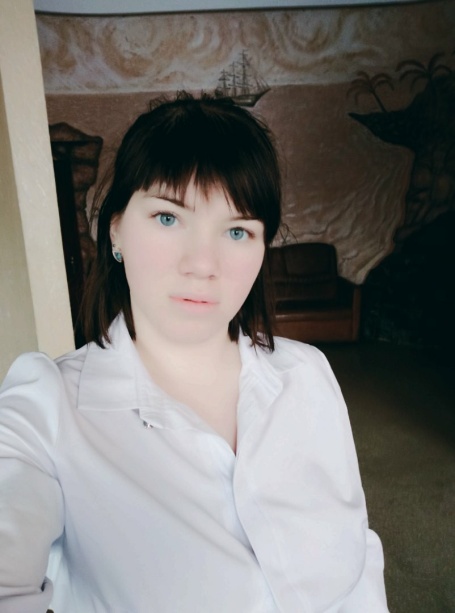 Адрес: г. Комсомольск-на-Амуре, Ул.Кирова 69/2 - 45Контактные данные: +7914-190-50-17E-mail: darkside132@mail.ruСведения о себеДата рождения: 02 октября 2000 г.Семейное положение: Не замужемЛичные качества: ответственность, коммуникабельность, стрессоустойчивость, усидчивость, амбициозностьОпыт работы:ИП Рожина кафе «Фортуна»11.05.2017- 30.05.2017 МенеджерСилинский парк «Трактиръ-Сабантуй»20.06.2017- 03.08.2017 МенеджерИП Рожина кафе «Колумб»
18.11.2019-21.12.2019
МенеджерОбразование:КГБ ПОУ «Комсомольский-на-Амуре колледж технологий и сервиса»Специальность: Организация обслуживания в общественном питании.Профессиональные навыки: Я знаю: Сервировку столов,  Должностные инструкции, стандарты и другие РД свои и своих подчиненных.умею: Управлять работой официантов, барменов, сомелье и других работников по обслуживанию клиентов;Технические навыки:Опытный пользователь: - MSWord, Excel, Power Point Интернет ресурс. Опыт работы с офисным оборудованием (ПК, факс, , копировальные аппараты, сканеры, принтеры)Дополнительные сведения о себе:контактность;умение находить оптимальное решение в любой ситуации, в том числе – нестандартной.Знание 2 иностранных языков: Английский и корейский (Разговорный и базовый уровень)